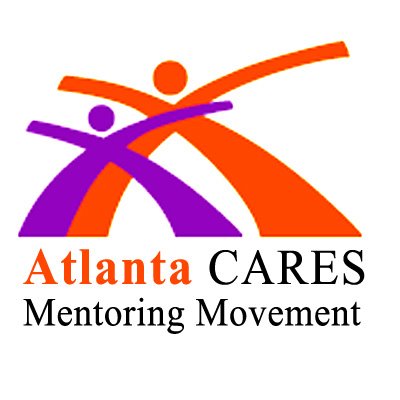 I WANT TO BECOME A VOLUNTEERFirst Name       Last NameEmail AddressPhone NumberYou will be contacted soon!Questions?Email: atlantacaresmentors@gmail.com  Phone: 770-316-3487